Notes 1-1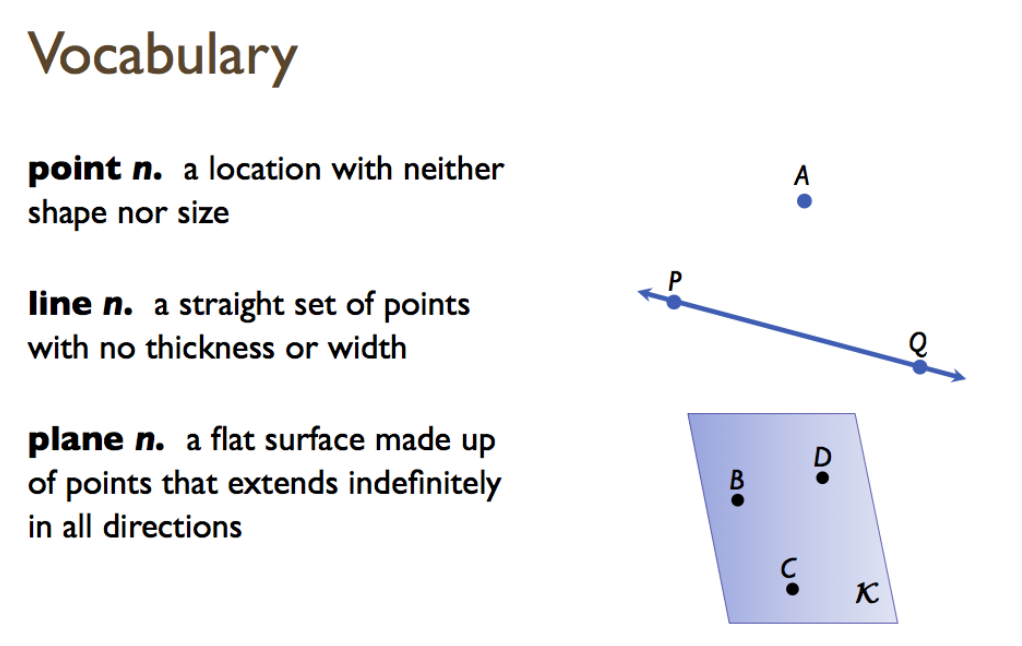 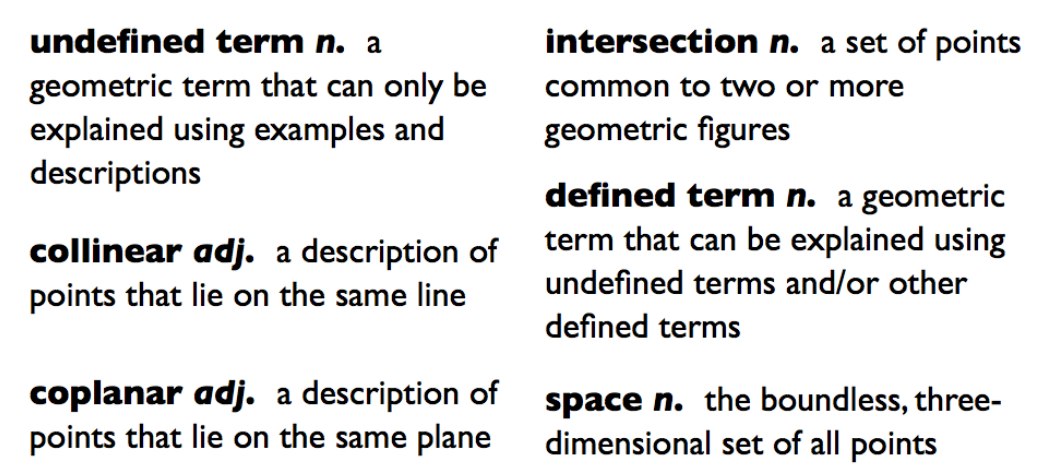 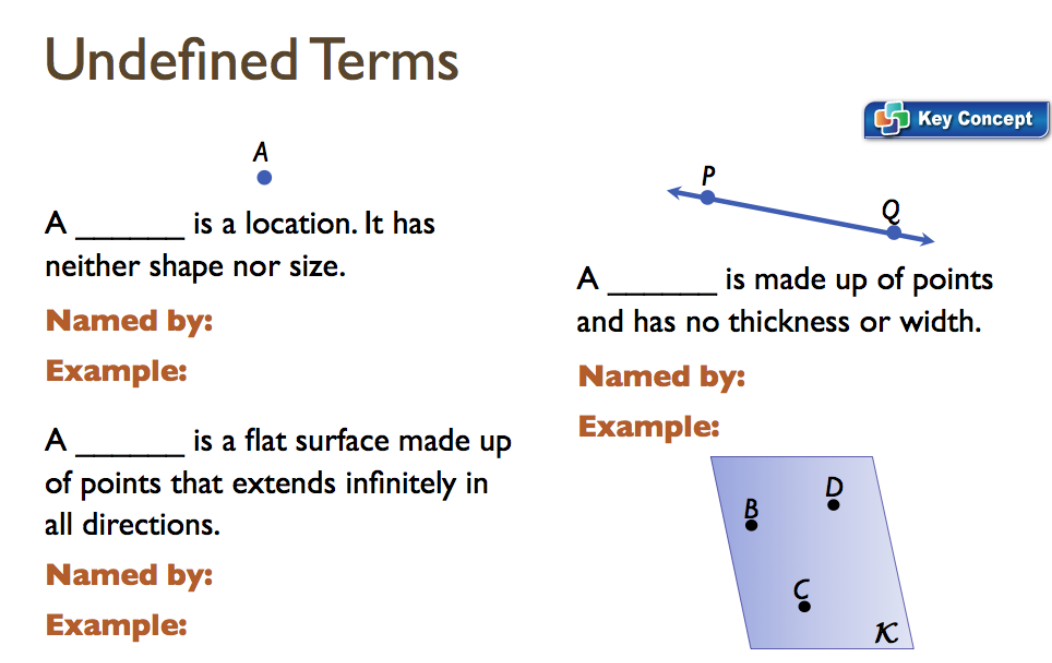 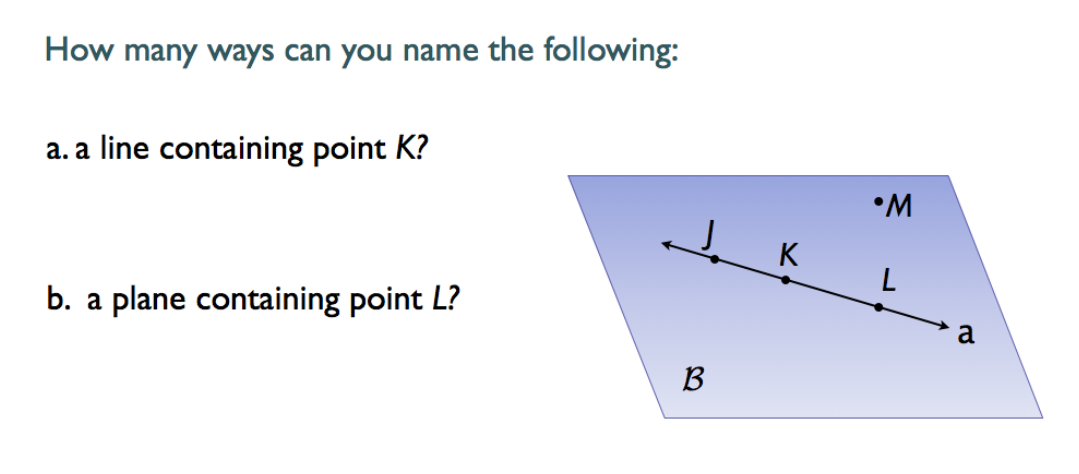 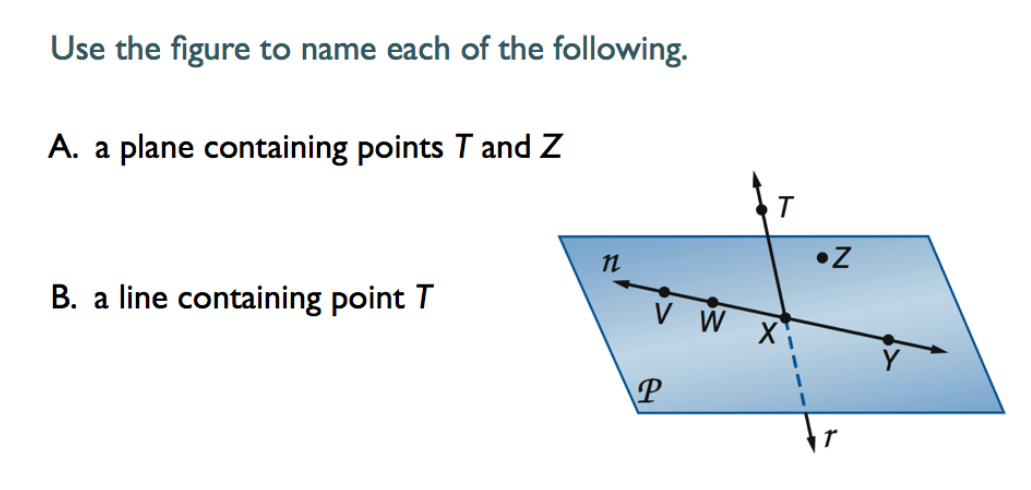 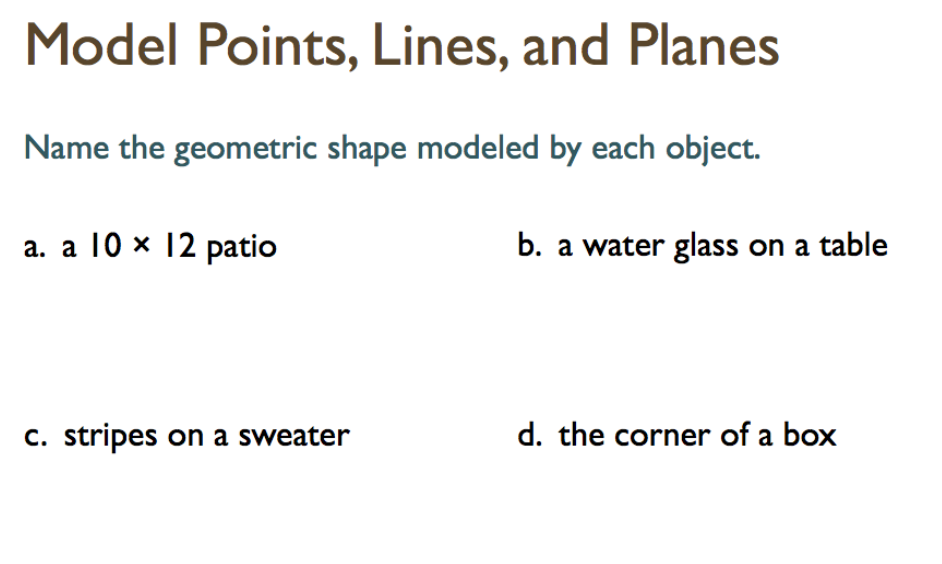 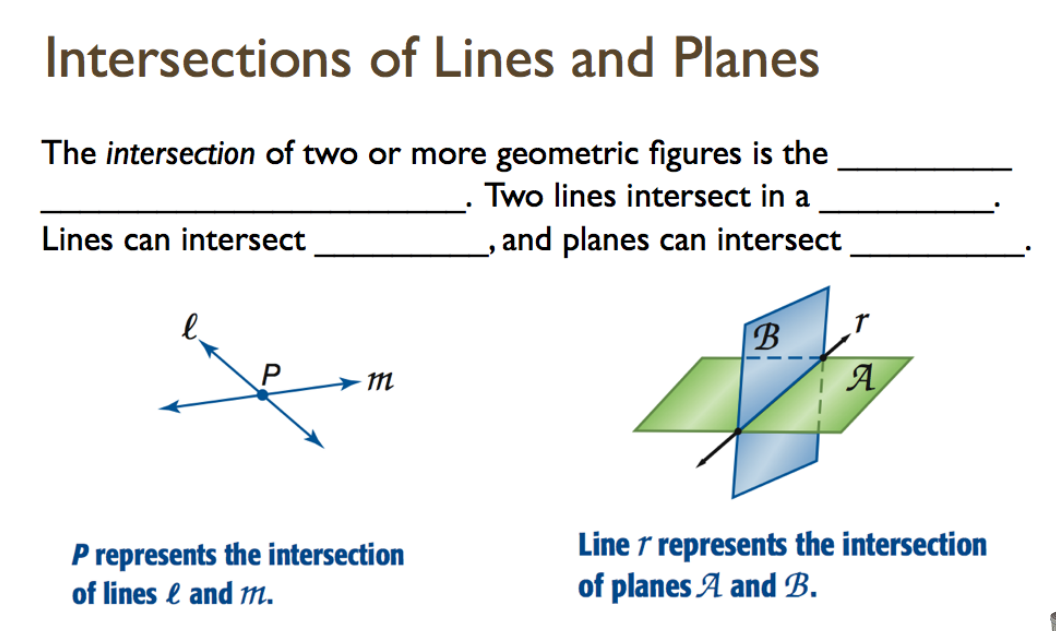 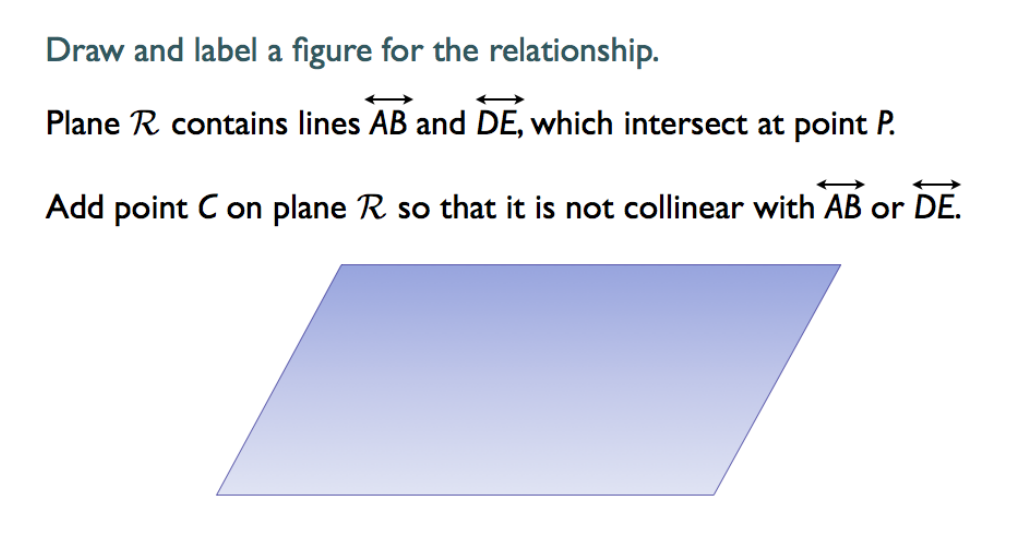 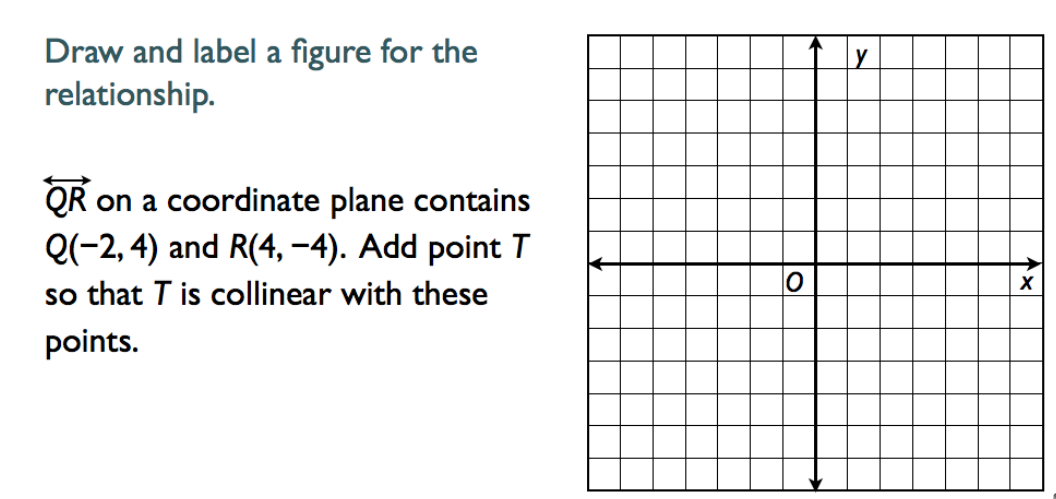 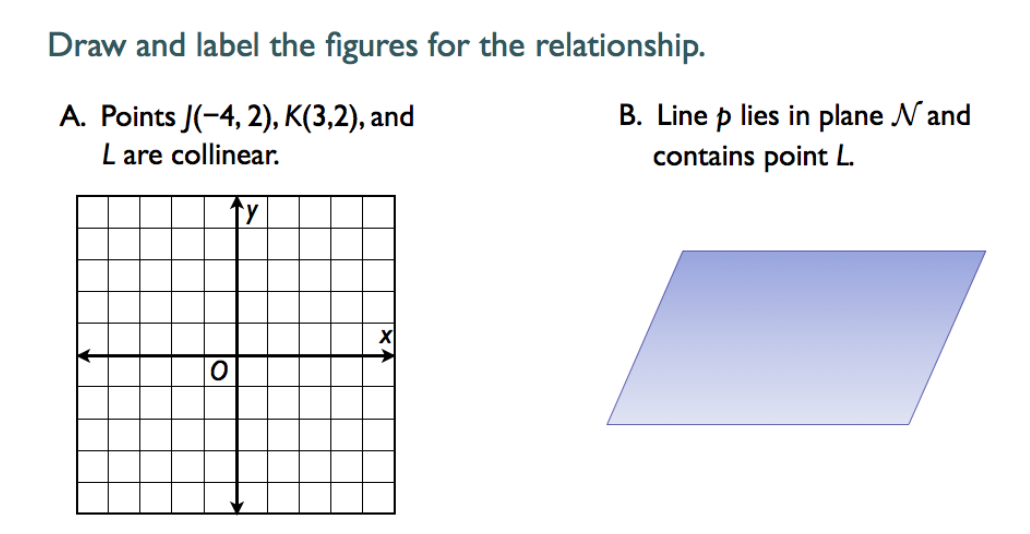 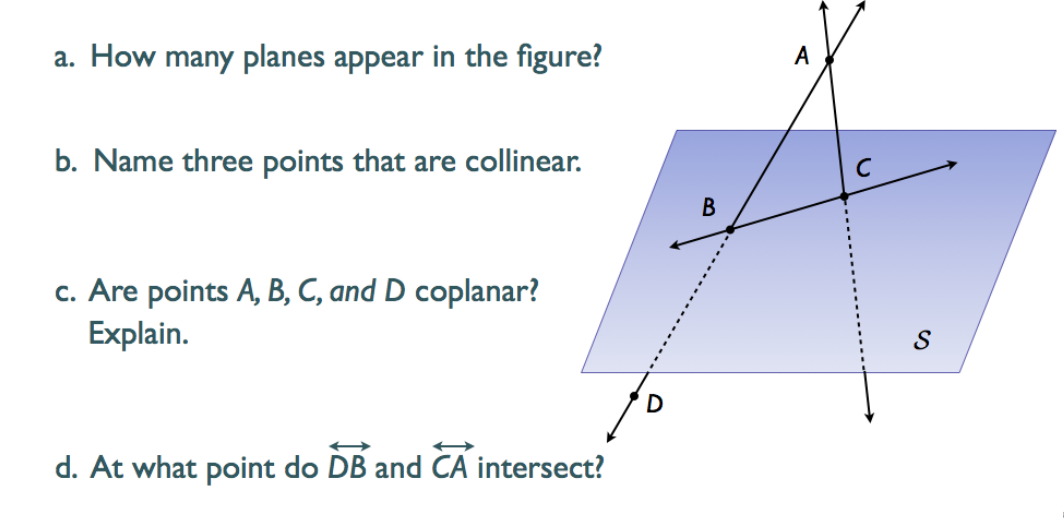 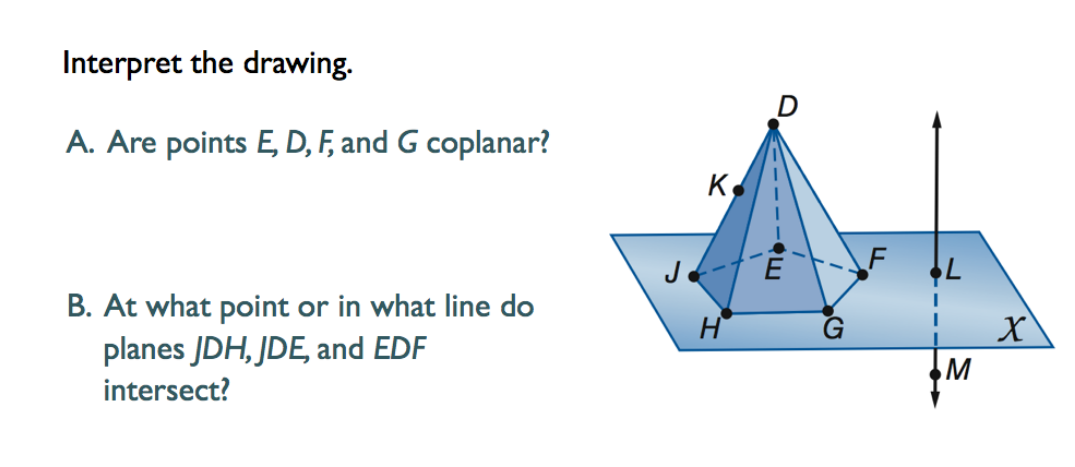 